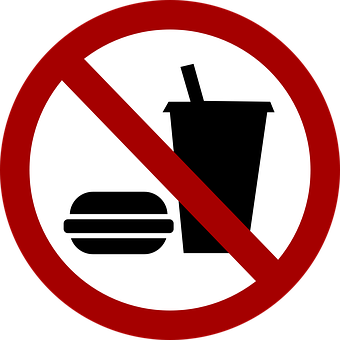 https://pixabay.com/de/images/search/essen%20trinken%20verboten/ (27.03.2019)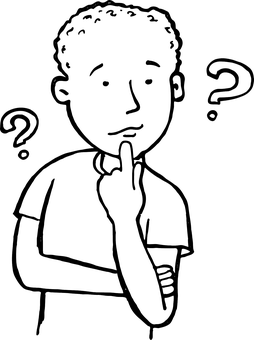 https://pixabay.com/de/images/search/denker/ (27.03.2019)